Орден Красной Звезды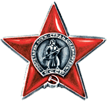 Приказ подразделения   №: 2/н от: 19.02.1943Издан: 159 осбр 28 А Южного фронта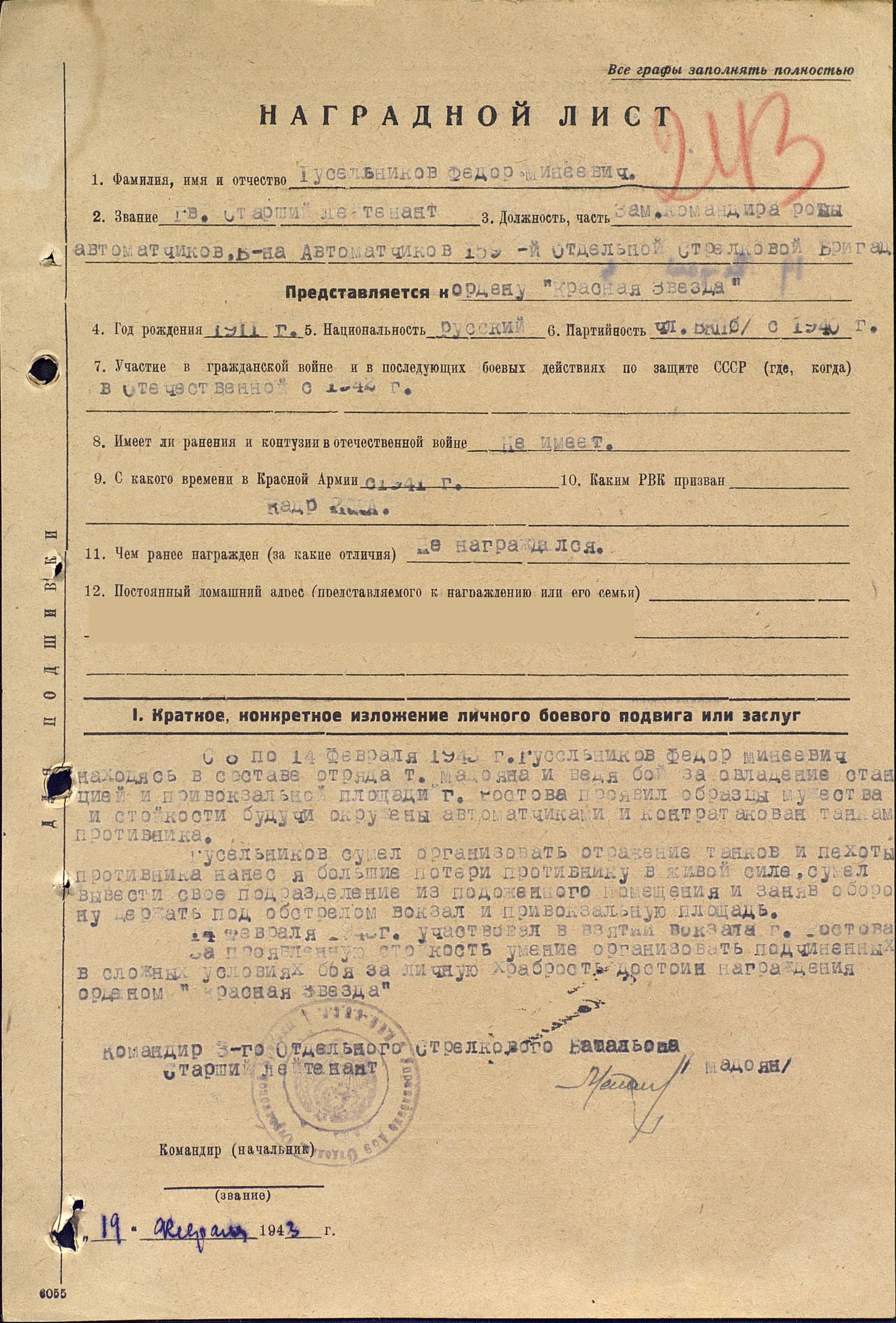 Медаль «За отвагу»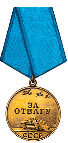 Приказ подразделения№: 13/н от: 25.05.1944    Издан: 26 мсбр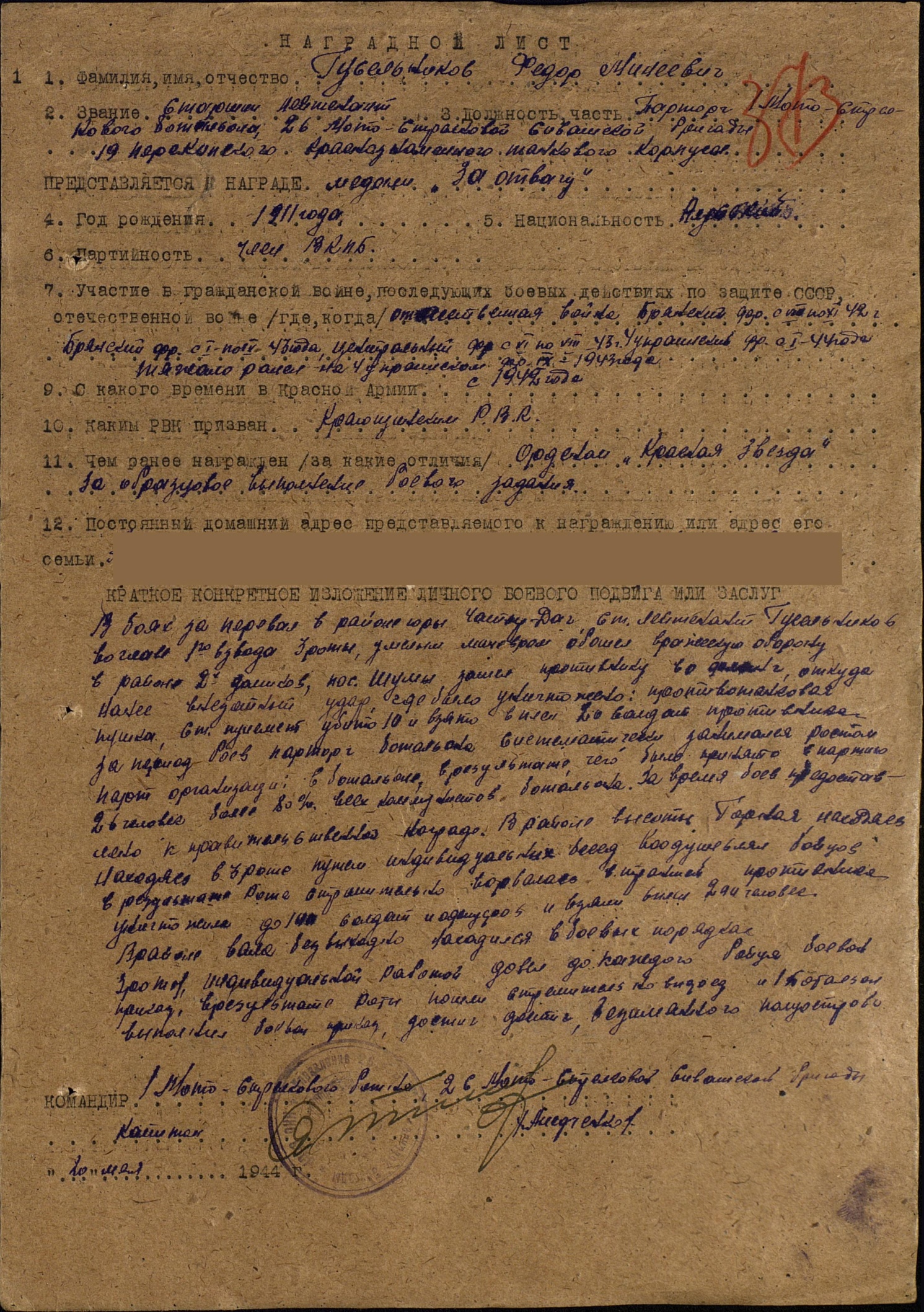 Орден Отечественной войны II степени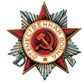 Приказ подразделения№: 58/н от: 23.09.1944Издан: 19 тк 1 Прибалтийского фронта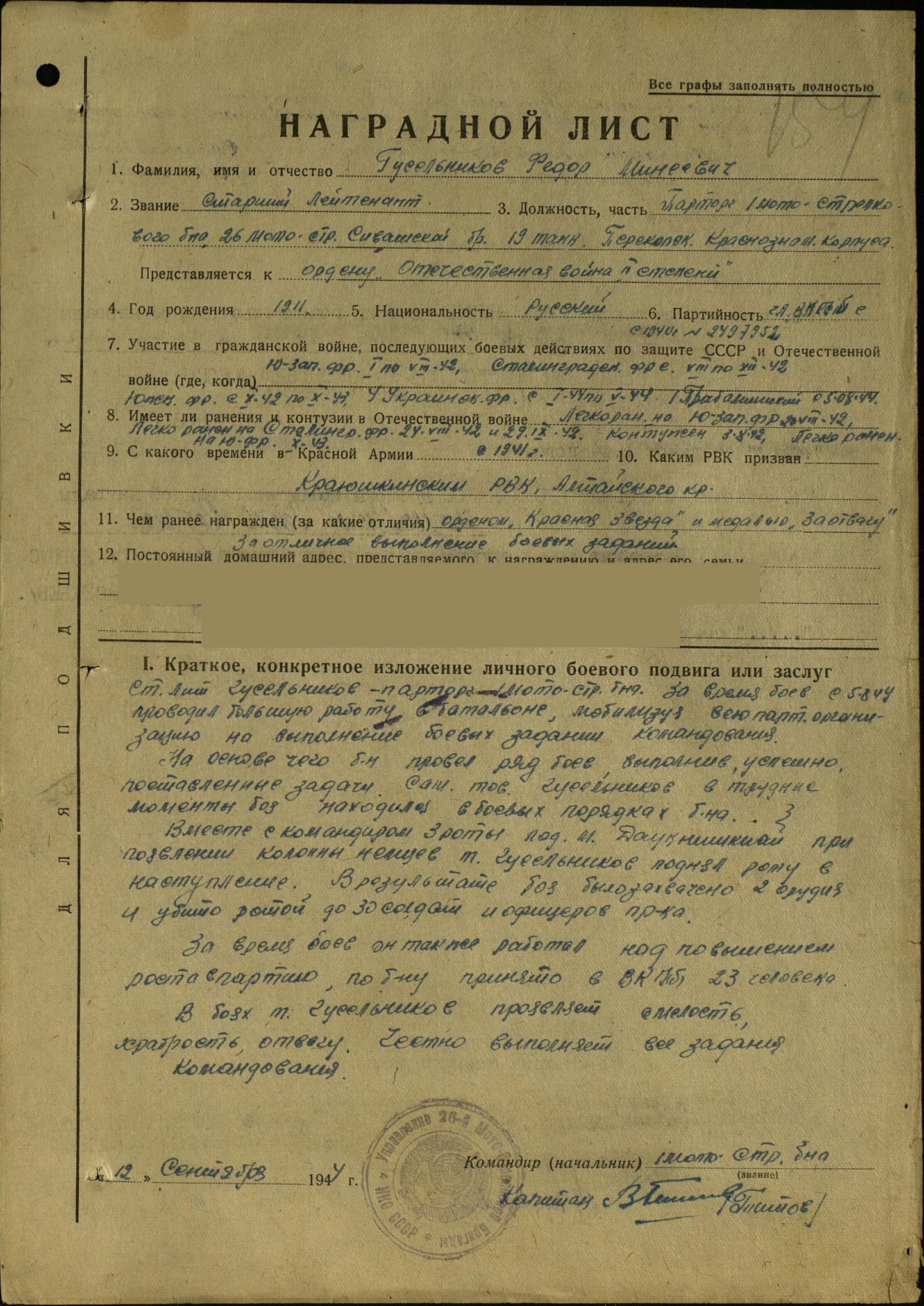 